附1 华中科技大学研究生2017年入学复试心理测评通知心理测评是研究生入学复试的重点内容，请全体参加研究生入学复试的新生认真测评，测评过程中实名填写信息，如实作答。若有错漏和虚假信息则视为无效。测试方法(任选其一)：1.微信扫描如下进入测试界面，认真填写个人信息：姓名、院系全称、考生号、出生年月（要求与准考证上的一致，不一致则为无效测评），完成测评后提交即可。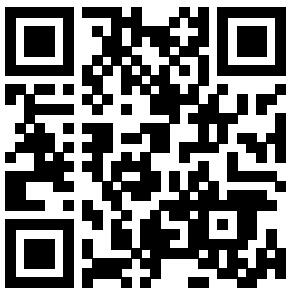 2.使用手机浏览器输入下方地址：http://www.91jiance.cn/mmpt/mobile/hust2017进入心理测评页面，如实填写个人信息，完成测评提交即可。测试时间：第一批次复试测评系统开放时间为3月6日13：00至3月13日18：00。第二批次复试测评系统开放时间为3月15日13：00至3月18日18：00。第三批次复试测评系统开放时间为3月20日13：00至3月24日18：00。请各位准研究生尽快完成测评。备注：测评过程中如遇到问题，请咨询汪亚（15527285281）或张老师（027-87542452）。也可联系技术服务QQ：927155881。